Kibalnik AleksandrExperience:Position applied for: 2nd EngineerDate of birth: 09.12.1963 (age: 53)Citizenship: UkraineResidence permit in Ukraine: NoCountry of residence: UkraineCity of residence: OdessaContact Tel. No: +38 (048) 765-60-23 / +38 (093) 283-11-68E-Mail: Aleksandr_Petr@bigmir.netU.S. visa: NoE.U. visa: NoUkrainian biometric international passport: Not specifiedDate available from: 25.01.2014English knowledge: ModerateMinimum salary: 3000 $ per monthPositionFrom / ToVessel nameVessel typeDWTMEBHPFlagShipownerCrewing2nd Engineer01.01.2012-25.01.2013NavagaMulti-Purpose Vessel8000BandW - MAN3360BassetereNavaga shipping&mdash;2nd Engineer04.10.2010-01.06.2011NavagaMulti-Purpose Vessel8000BandW - MAN3360BassetereNavaga shipping&mdash;Chief Engineer16.03.2010-20.07.2010LudmilaCoaster4500Skoda1050Saint VincentApros Group&mdash;Chief Engineer03.10.2009-12.02.2010LudmilaCoaster4500Skoda1050Saint VincentApros Group&mdash;2nd Engineer14.01.2009-01.06.2009GB MEDGeneral Cargo8000Doutz2555MaltaBlue and Gren Ltd&mdash;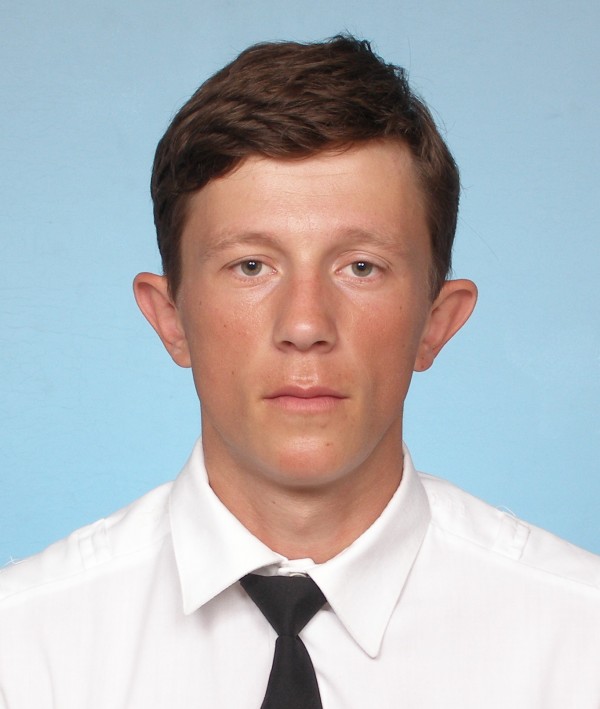 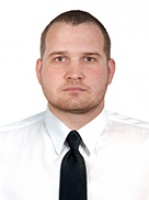 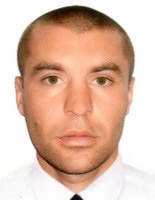 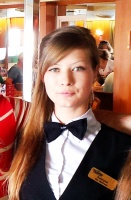 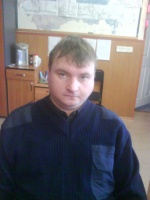 